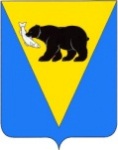 ПОСТАНОВЛЕНИЕ ГЛАВЫ УСТЬ-БОЛЬШЕРЕЦКОГО МУНИЦИПАЛЬНОГО РАЙОНАот 13.05.2019 № 23В соответствии с Федеральным законом от 25.01.2002 № 8-ФЗ «О Всероссийской переписи населения», постановлением Правительства Российской Федерации от 29.09.2017 № 1185 «Об образовании Комиссии правительства Российской Федерации по проведению Всероссийской переписи населения 2020 года», постановления Правительства Камчатского края от 06.03.2019 № 107-П «Об образовании Комиссии по проведению Всероссийской переписи населения 2020 года в Камчатском крае», ПОСТАНОВЛЯЮ:1. Образовать и утвердить Комиссию по подготовке и проведению Всероссийской переписи населения 2020 года на территории Усть-Большерецкого муниципального района согласно приложению № 1.2. Утвердить Положение о Комиссии по проведению Всероссийской переписи населения 2020 года на территории Усть-Большерецкого муниципального района согласно  приложению № 2. 3. Председателю Комисссии порядок и план работы Комиссии определить самостоятельно. 4. Аппарату Администрации Усть-Большерецкого муниципального района опубликовать настоящее постановление в еженедельной районной газете «Ударник» и разместить на официальном сайте Администрации Усть-Большерецкого муниципального района в информационно-телекоммуникационной сети "Интернет".5. Настоящее постановление вступает в силу после дня его официального опубликования.6. Контроль за исполнением настоящего постановления возложить на Заместителя Главы Администрации Усть-Большерецкого муниципального района – руководителя управления экономической политики Администрации Усть-Большерецкого муниципального района, текущий контроль на Аппарат Администрации Усть-Большерецкого муниципального района.Глава Усть-Большерецкого муниципального района                                                         К.Ю. ДеникеевПриложение № 1 к постановлению Главы Усть-Большерецкого  муниципального района от  13.05.2019 №  23СОСТАВКомиссии по подготовке и проведению Всероссийской переписи населения 2020 года на территории Усть-Большерецкого муниципального районаПриложение № 2 к постановлению Главы Усть-Большерецкого муниципального района от  13.05.2019 №  23ПОЛОЖЕНИЕо Комиссии по подготовке и  проведению Всероссийской переписи населения 2020 года на территории Усть-Большерецкого муниципального района1. Комиссия по подготовке и проведению Всероссийской переписи населения 2020 года на территории Усть-Большерецкого муниципального района (далее - Комиссия) является координационным органом, образованным для обеспечения согласованных действий органов местного самоуправления Усть-Большерецкого муниципального района и заинтересованных предприятий и учреждений муниципального района,  исполнительных органов государственной власти Камчатского края, территориальных органов федеральных органов исполнительной власти по Камчатскому краю  по подготовке и проведению Всероссийской переписи населения 2020 года (далее Всероссийская перепись).2. Комиссия в своей деятельности руководствуется Конституцией Российской Федерации, федеральными конституционными законами, федеральными законами, указами и распоряжениями Президента Российской Федерации, постановлениями и распоряжениями Правительства Российской Федерации, законами и иными нормативными правовыми актами Камчатского края, Уставом Усть-Большерецкого муниципального района, а также настоящим Положением.3. Основными задачами Комиссии являются:1) обеспечение согласованных действий органов местного самоуправления Усть-Большерецкого муниципального района, исполнительных органов государственной власти Камчатского края, территориальных органов федеральных органов исполнительной власти по Камчатскому краю расположенных на территории Усть-Большерецкого муниципального района, заинтересованных предприятий и учреждений Усть-Большерецкого муниципального района по подготовке и проведению Всероссийской переписи;2) оперативное решение вопросов, связанных с подготовкой и проведением Всероссийской переписи.4. Комиссия для осуществления возложенных на нее задач:1) рассматривает вопросы взаимодействия органов местного самоуправления Усть-Большерецкого муниципального района с органами исполнительных органов государственной власти Камчатского края, территориальных органов федеральных органов исполнительной власти по Камчатскому краю, расположенных на территории Усть-Большерецкого муниципального района, заинтересованных предприятий и учреждений Усть-Большерецкого муниципального района в ходе подготовки и проведения Всероссийской переписи; 2) осуществляет контроль за ходом подготовки и проведения Всероссийской переписи на территории Усть-Большерецкого муниципального района;3) рассматривает предложения по вопросам: а) привлечения организаций различных организационно-правовых форм расположенных на территории Усть-Большерецкого муниципального района к работе по подготовке и проведению Всероссийской переписи;б) обеспечение безопасности лиц, осуществляющих сбор сведений о населении, сохранности переписных листов и иных документов Всероссийской переписи на территории Усть-Большерецкого муниципального района.4) заслушивает на своих заседаниях информацию представителей органов местного самоуправления муниципальных образований в Усть-Большерецком муниципальном районе, заинтересованных предприятий и учреждений Усть-Большерецкого муниципального района о ходе подготовки и проведения Всероссийской переписи населения;5) запрашивает в установленном порядке у органов местного самоуправления муниципальных образований в Усть-Большерецком муниципальном районе,  заинтересованных предприятий и учреждений Усть-Большерецкого муниципального района, территориальных органов федеральных органов исполнительной власти по Камчатскому краю расположенных на территории Усть-Большерецкого муниципального района необходимые материалы по вопросам подготовки и проведения Всероссийской переписи;6) привлекает в установленном порядке к работе Комиссии представителей органов местного самоуправления муниципальных образований в Усть-Большерецком муниципальном районе,  территориальных органов федеральных органов исполнительной власти по Камчатскому краю расположенных на территории Усть-Большерецкого муниципального района, представителей научных и религиозных организаций и общественных объединений, а также средств массовой информации;7) создает рабочие группы для рассмотрения вопросов, связанных с решением возложенных на Комиссию задач.5. Комиссия формируется на постоянной основе.В состав Комиссии включаются по согласованию представители органов местного самоуправления муниципальных образований в Усть-Большерецком муниципальном районе,  территориальных органов федеральных органов исполнительной власти по Камчатскому краю расположенных на территории Усть-Большерецкого муниципального района, а также могут включаться представители,  общественных и иных организаций в Камчатском крае. Комиссия формируется в составе: председателя, заместителя, секретаря и членов Комисси.Персональный состав Комиссии утверждается  постановлением Главы Усть-Большерецкого муниципального района.6. Заседания Комиссии проводятся не реже одного раза в квартал, в третьем квартале 2020 года – не реже одного раза в месяц в соответствии с ежегодными планами работ. Заседание Комиссии считается правомочным в случае присутствия на нем более половины ее членов.7. Решения Комиссии принимаются простым большинством голосов присутствующих на заседании членов Комиссии путем открытого голосования. В случае равенства голосов решающим является голос председательствующего на заседании Комиссии.Решения Комиссии оформляются протоколом заседания, который подписывается председателем Комиссии или его заместителем, председательствующим на заседании Комиссии.8. Решения Комиссии, принятые в соответствии с ее компетенцией, являются рекоменадетльными. 9. Секретарь Комиссии обеспечивает подготовку проекта плана работы Комиссии, составляет проекты повестки дня заседания, организует проведение заседания Комиссии, формирует повестку дня заседания, информирует членов Комиссии об очередном заседании, а также ведет и оформляет протокол ее заседания.10. Решение о прекращении деятельности Комиссии принимается Главой Усть-Большерецкого муниципального района.11. Организационно-техническое обеспечение деятельности Комиссии осуществляется Аппарат Администрации Усть-Большерецкого муниципального района.Разработчик: Руководитель Аппарата Администрации _________Г.И. Кисельников Согласовано:Заместитель Главы Администрации Усть-Большерецкого муниципального района - руководитель управления экономической политики ____________ Н.В. КозьминаНачальник правового отдела			          ____________  Т.Е. КокоринаСписок рассылки:Аппарат Администрации;    Правовой отдел Членам комиссии «Ударник»СайтОб образовании Комиссии по подготовке и проведению Всероссийской переписи населения 2020 года на территории Усть-Большерецкого муниципального районаКозьмина                                  -Наталья ВалерьевнаКвитко                                      -Борис БорисовичСосина Ирина                          -Александровна-заместитель Главы Администрации Усть-Большерецкого муниципального района-руководитель управления экономической политики Администрации Усть-Большерецкого муниципального района  – председатель Комиссии;заместитель Главы Администрации Усть-Большерецкого муниципального района – председатель комитета комитета по управлению муниципальным имуществом Администрации Усть-Большерецкого муниципального района – заместитель председателя Комисссии; главный специалист-эксперт общего отдела в составе Аппарата Администрации Усть-Большерецкого муниципального района – секретарь Комиссии;Кисельников                            -Геннадий Измаилович-руководитель Аппарата Администрации Усть-Большерецкого муниципального района; -Левченко                                  -Александр ВладимировичВойналович                              -Анатолий Витальевич-руководитель комитета ЖКХ, ТЭК, транспорта, связи и строительства Администрации Усть-Большерецкого  муниципального района;начальник Усть-Большерецкого ЛТЦ № 1 ПАО «Ростелеком» (по согласованию»);Петров                                      -Алексей Георгиевич---заместитель начальника полиции (по охране общественного порядка) Усть-Большерецкого МО МВД России  (по согласованию);Агапов                                      -Владимир МихайловичПетров                                      -Виталий ВладимировичПетрищин                                 -Евгений АнатольевичГоловчак                                   -Игорь ВасильевичЩербин                                     -Виктор ЯковлевичТаперечкина Татьяна ВикторовнаСолоницин                               -Андрей ВикторовичДанчук                                      -Ирина СергеевнаГригорьева                               -Анна Александровна- -------глава Кавалерского сельского поселения (по согласованию);глава Озерновского городского поселения (по согласованию);глава Усть-Большерецкого сельского поселения (по согласованию);глава Октябрьского городского поселения (по согласованию);глава Апачинского сельского поселения (по согласованию);глава Запорожского сельского поселения (по согласованию);начальник миграционного пункта Усть-Большерецкого МО МВД РФ России(по согласованию);старший специалист 1-го разряда отдела сводных статистических работ и региональных счетов (по согласованию);уполномоченный по вопросу переписи населения в Усть-Большерецком муниципальном районе(по согласованию).